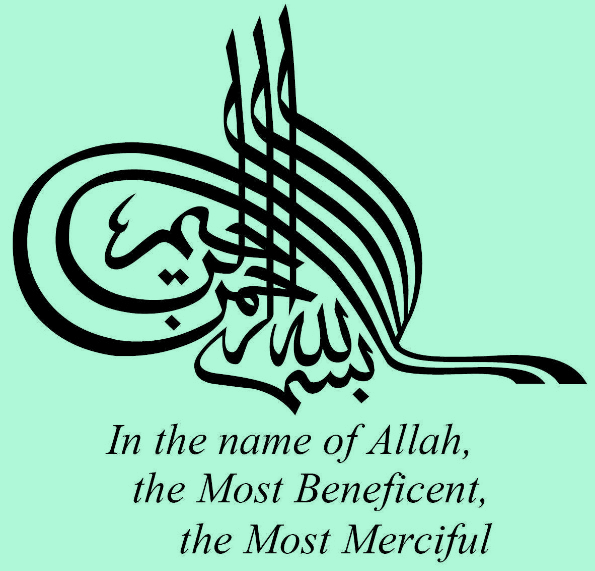 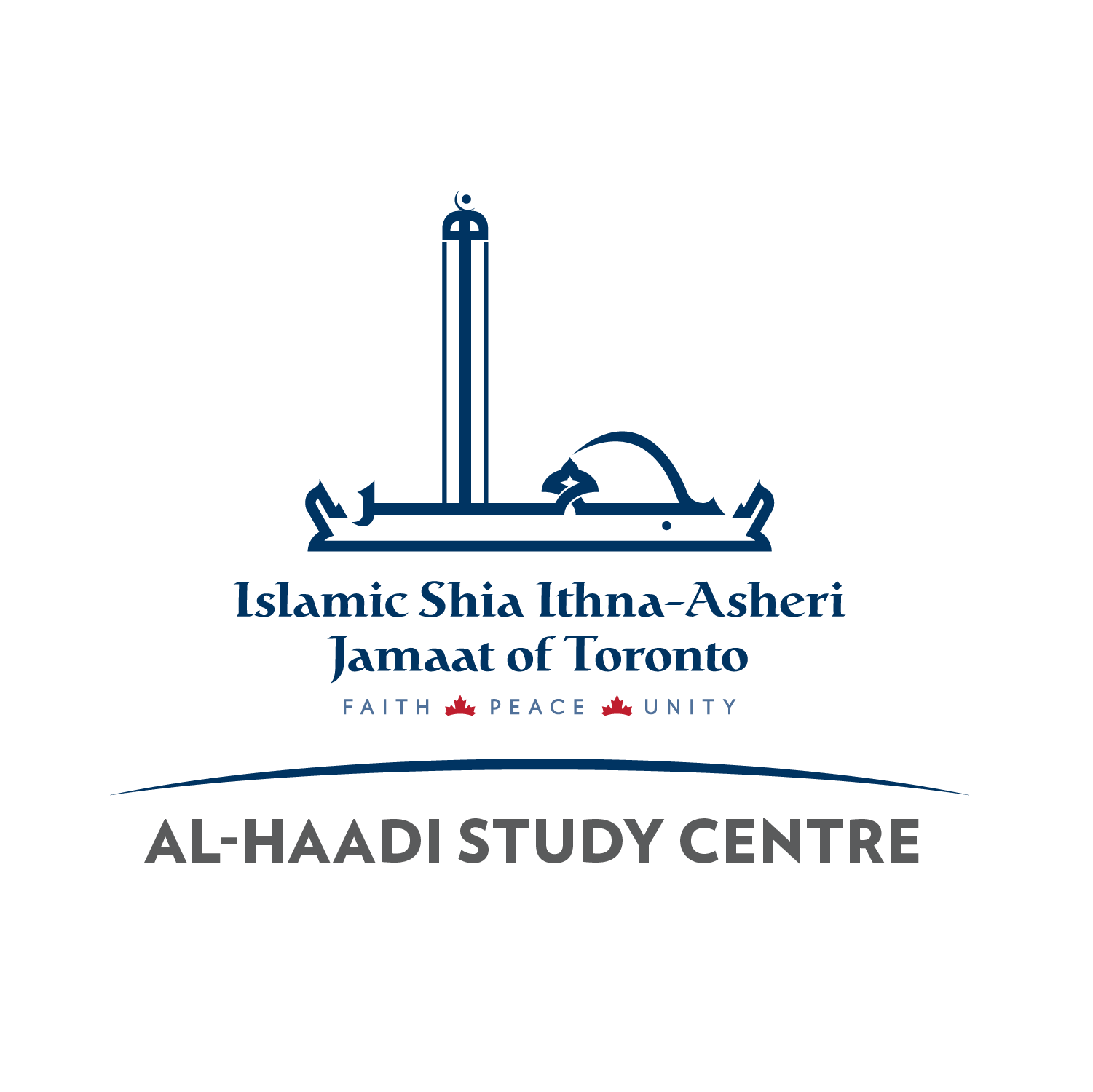 Al-Haadi Request for Economic Exemption (Fee Subsidy) Al-Haadi Parents who cannot afford the Study Centre fees are requested to fill out the following form and come speak with the Principal & Treasurer. Please note, this form will be kept Strictly Confidential. Name of Study Centre: _Al-Haadi____________________________________ Father’s/ Legal Guardian’s Full Name: __________________________ Mother’s/ Legal Guardian’s Full Name: _________________________ Number of Children who will attend this Study Centre: _________ Names of Children who will attend this Study Centre: ________________________________________________________ ________________________________________________________ Primary Phone #: ________________ Email: __________________ Person requesting exemption (circle): Mother/ Father/ Legal Guardian Amount of Exemption Requested: ___________________________ Reason for Exemption: ____________________________________ Signature: _______________ Date: _________________ Principal’s Notes: _________________________________________ Principal’s Sign: _____________ Treasurer Sign: ___________ 